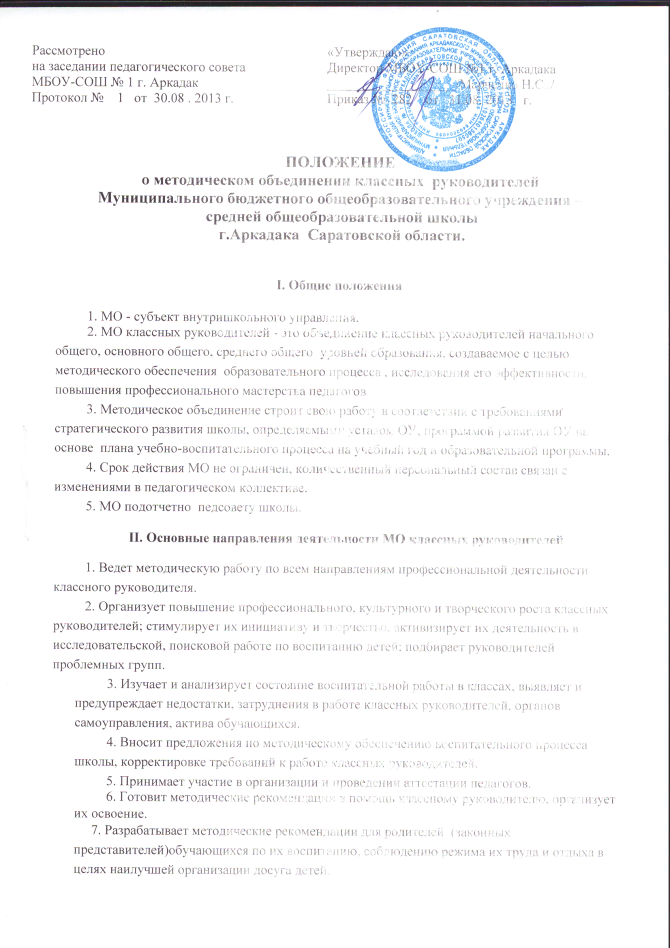 8. Организует работу методических семинаров для начинающих, малоопытных классных руководителей.9. Обсуждает пути реализации нормативных документов, методических материалов .10. Внедряет достижения классных руководителей в практику работы педколлектива.11. Организует творческие отчеты классных руководителей , проводит смотры классных уголков, методические выставки материалов по воспитательной работе.III. Организация работы МО классных руководителей.Документы и отчетность1. МО возглавляет заместитель директора школы по воспитательной работе или учитель по приказу директора школы. 2. План работы МО утверждается сроком на один учебный год на заседании  МО (в случае необходимости в него могут быть внесены коррективы).3. План МО классных руководителей является частью годового плана работы школы.4. Заседание МО проводится 4-5 раз в учебном году.5. Заседания МО протоколируются (указываются вопросы, обсуждаемые МО, решения и рекомендации).6. Доклады, сообщения, сделанные на заседаниях МО, конспекты разработок воспитательных мероприятий сдаются в его методическую «копилку».7. В конце учебного года анализ деятельности МО представляется администрации школы.IV. Права и ответственность МОПрава:1. Выдвигать предложения об улучшении воспитательного процесса в школе.2. Вносить коррективы в работу МО, программу развития школы.3. Обращаться за консультациями по проблеме воспитания к директору школы или заместителям директора.4. Ходатайствовать перед администрацией школы о поощрении своих членов за успехи в работе.5. Готовить свои предложения при проведении аттестации учителей.6. Решать вопрос о публикации методических материалов классных руководителей.7. Рекомендовать своим членам различные формы повышения педагогического мастерства .8. Требовать от администрации школы своевременного обеспечения членов МО всей необходимой научно-методической литературой и документацией.Ответственность:1. За объективность анализа деятельности классных руководителей.2. За своевременную реализацию главных направлений работы.3. За качественную разработку и проведение каждого мероприятия по плану работы МО.4. За активность и корректность обсуждаемых вопросов.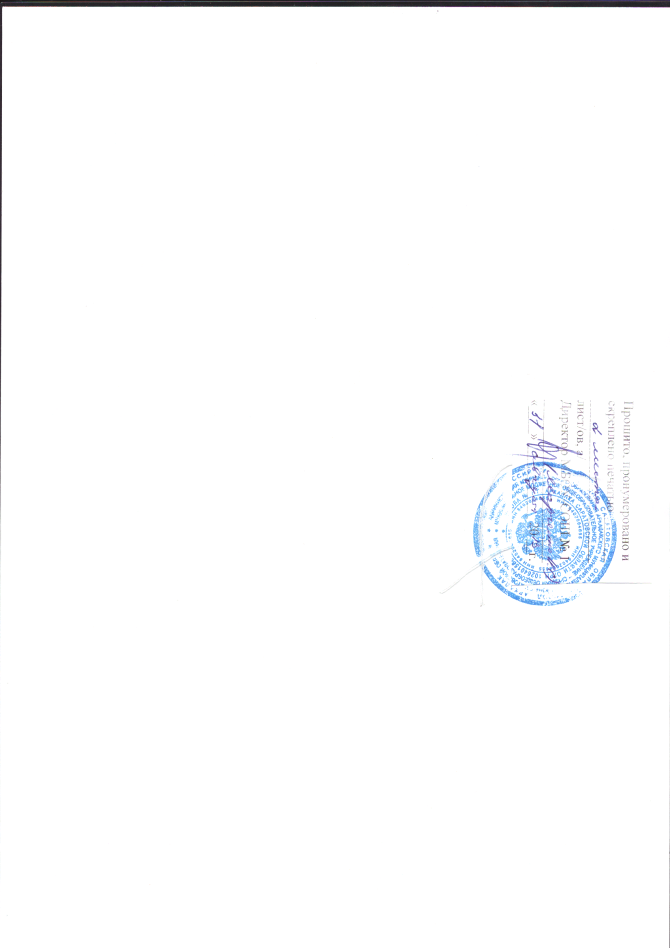 